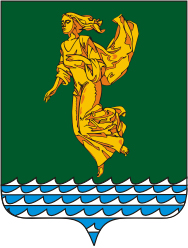 Руководствуясь Градостроительным кодексом Российской Федерации, Федеральным законом от 14.03.2022 года № 58-ФЗ «О внесении изменений в отдельные законодательные акты Российской Федерации», Федеральным законом от 06.10.2003 года
№ 131-ФЗ «Об общих принципах организации местного самоуправления в Российской Федерации», Уставом Ангарского городского округа, Дума Ангарского городского округаРЕШИЛА:1. Внести в Положение об организации и проведении общественных обсуждений в области градостроительной деятельности в Ангарском городском округе, утвержденное решением Думы Ангарского городского округа от 27.06.2018 года № 405-52/01рД (в редакции решений Думы Ангарского городского округа от 27.11.2019 года 
№ 545-75/01рД, от 30.10.2020 года № 02-02/02рД, от 15.12.2020 года № 28-05/02рД), далее – Положение, следующее изменение:1.1. Дополнить Положение главой 6 следующего содержания:«Глава 6. Особенности организации и проведения общественных обсуждений в области градостроительной деятельности в АГО в 2022 году6.1. По проекту генерального плана АГО, подготовленному применительно к отдельным населенным пунктам, входящим в состав АГО, к территории за границами населенных пунктов, и по проектам документов о внесении изменений в утвержденный генеральный план АГО, подготовленный применительно к отдельным населенным пунктам, к территории за границами населенных пунктов, общественные обсуждения проводятся только:а) в населенном пункте, в отношении которого подготовлен проект генерального плана АГО или проект документа о внесении изменений в генеральный план АГО;б) в ближайшем населенном пункте с участием правообладателей земельных участков, имеющих общую границу с таким населенным пунктом, и (или) расположенных на них объектов капитального строительства, а также правообладателей помещений, являющихся частью указанных объектов капитального строительства.6.2. В случае подготовки изменений в правила землепользования и застройки АГО общественные обсуждения по проектам документов о внесении изменений в правила землепользования и застройки АГО проводятся в границах населенного пункта, в отношении которого подготовлены такие изменения, а в случае подготовки изменений в правила землепользования и застройки АГО в отношении территории за границами населенных пунктов – в границах ближайшего населенного пункта с участием правообладателей земельных участков, имеющих общую границу с таким населенным пунктом, и (или) расположенных на них объектов капитального строительства, а также правообладателей помещений, являющихся частью указанных объектов капитального строительства.6.3. Срок проведения общественных обсуждений по проекту генерального плана АГО, проекту правил землепользования и застройки АГО, проектам планировки территории, проектам межевания территории, проектам, предусматривающим внесение изменений в один из указанных утвержденных документов, с момента оповещения жителей АГО о проведении таких общественных обсуждений до дня опубликования заключения о результатах общественных обсуждений не может превышать один месяц.6.4. При проведении общественных обсуждений по проекту генерального плана АГО и проектам, предусматривающим внесение в него изменений, а также по проекту правил землепользования и застройки АГО и проектам, предусматривающим внесение в него изменений, прием предложений и замечаний участников общественных обсуждений заканчивается за 10 (десять) рабочих дней до окончания срока проведения общественных обсуждений.6.5. При проведении общественных обсуждений по проекту генерального плана АГО и проектам, предусматривающим внесение в него изменений, а также по проекту правил землепользования и застройки АГО и проектам, предусматривающим внесение в них изменений, организатор общественных обсуждений на основании протокола общественных обсуждений в течение 5 (пяти) рабочих дней после подписания протокола общественных обсуждений подготавливает и подписывает заключение о проведении общественных обсуждений по форме согласно приложению № 4 к настоящему Положению.».2. Настоящее решение вступает в силу после его официального опубликования.3. Настоящее решение опубликовать в газете «Ангарские ведомости».Председатель Думы	Ангарского городского округа                                                                      А.А. ГородскойМэр Ангарского городского округа                                                                    С.А. ПетровИркутская областьДУМА Ангарского городского округа второго созыва 2020-2025 гг.РЕШЕНИЕ31.08.2022                                                                                                          № 214-37/02рДИркутская областьДУМА Ангарского городского округа второго созыва 2020-2025 гг.РЕШЕНИЕ31.08.2022                                                                                                          № 214-37/02рД⌐                                                                      ¬О внесении  изменения в Положение об организации и проведении общественных обсуждений в области градостроительной деятельности в Ангарском городском округе, утвержденное решением Думы Ангарского городского округа от 
27.06.2018 года № 405-52/01рД                                           